Sequência Didática: A Terra no UniversoAs atividades desta semana deverão ser realizadas no LIVRO APRENDER JUNTOS -CIÊNCIAS;Caso haja alguma dúvida, pode entrar em contato com a professora Angela no WhatsApp particular 99136-9117.Disciplina: CIÊNCIASNessa semana vamos aprender um pouco mais a respeito do planeta Terra. O solo está constantemente sob ação de fluxos de matéria e energia. Nessa condição o solo evolui, se desenvolve e se forma de maneira contínua no ambiente em que está inserido. Realize as leituras e atividades do livro:ROCHAS E SOLOS: páginas 23 e 24, faça a leitura;Página 25 não precisa fazer;AMEAÇAS AO SOLO: páginas 26 e 27, faça a leitura e observe as imagens com atenção.Observação: Consulte o vídeo para conhecer melhor diversos aspectos do solo, como sua formação e sua composição. O link encontra-se disponível no final da página 26; Na página 27, realize a atividade 1 que poderá ser respondida no espaço logo abaixo da foto.VAMOS LER AS IMAGENS - As funções do solo representadas num infográfico: página 28, faça a leitura;AGORA É A SUA VEZ: página 29, faça as atividades 1, 2 (essa atividade você pode realizar com a ajuda dos familiares), 3 e 4;APRENDER SEMPRE: páginas 30 e 31, faça as atividades 1 (essa atividade poderá responder numa folha e depois grampear na página do livro), 2 e 3.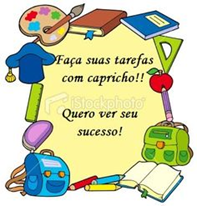 Escola Municipal de Educação Básica Augustinho Marcon.Catanduvas, outubro de 2020.Diretora: Tatiana Bittencourt Menegat. Assessora Técnica Pedagógica: Maristela Apª. Borella Baraúna.Assessora Técnica Administrativa: Margarete Petter Dutra.Professora: Angela Marilha Garcia Miotto.3ª Anos “1” e “2”